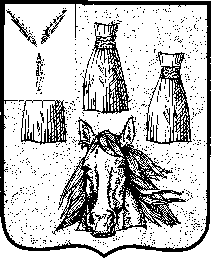 ГЛАВАСамойловского муниципального района Саратовской областиПОСТАНОВЛЕНИЕ19.07.2021 № 15гО назначении публичных слушанийпо вопросу внесения изменений в ПЗЗВ соответствии со ст. 32, 33 Градостроительного Кодекса, ст. 28 Федерального закона от 06 октября 2003 года №131-ФЗ «Об общих принципах организации местного самоуправления в Российской Федерации», руководствуясь Уставом Самойловского муниципального района Саратовской области, Положением о публичных слушаниях, общественных обсуждениях в Самойловском муниципальном образовании Самойловского муниципального района Саратовской области, утвержденным решением Городского Совета Самойловского муниципального образования Самойловского муниципального района Саратовской области от 13.03.2018 № 53,ПОСТАНОВЛЯЮ:Вынести на публичные слушания с участием граждан на территории Самойловского муниципального образования проект решения «О внесении изменений в решение Городского Совета Самойловского муниципального образования Самойловского муниципального района Саратовской области от 31.10.2014 г. №106» согласно приложению к настоящему постановлению.2.  Назначить проведение публичных слушаний по проекту решения на 2 сентября 2021 года в 11-00 час. в здании администрации Самойловского муниципального района, по адресу: р.п. Самойловка, ул. Красная площадь, д.10.3. Поручить комиссии по подготовке проектов Правил землепользования и застройки территорий муниципальных образований Самойловского муниципального района Саратовской области организацию проведения публичных слушаний по обсуждению проекта межевания территории.4. Замечания и предложения в письменной форме направляются в  комиссию по подготовке проектов Правил землепользования и застройки территорий муниципальных образований Самойловского муниципального района Саратовской области до 1 сентября 2021 г. в рабочие дни с 8:00 до 17:00 часов по адресу: р.п. Самойловка, ул. Красная площадь, д. 10.5. Настоящее постановление обнародовать 20.07.2020 г. в специальных местах обнародования, разместить на официальном сайте администрации Самойловского муниципального района в сети «Интернет».6. Настоящее постановление вступает в силу со дня его официального обнародования.И.о. главы Самойловского муниципальногорайона Саратовской области, первый заместитель главы администрацииСамойловского муниципальногорайона Саратовской области                                                    В.В. Махова Приложение к постановлению от 19.07.2021 №15г	Городской СоветСамойловского  муниципального образованияСамойловского муниципального района Саратовской областиРЕШЕНИЕ № ____проект_________ 2021 г.				                                р.п. Самойловка О внесении изменений в Правила землепользования и застройки Самойловского  муниципального образования, утвержденные решением городского Совета Самойловского муниципального образования от 31.10.2014 г. № 106       	Руководствуясь Федеральным законом от 6 октября 2003 года № 131-ФЗ «Об общих принципах организации местного самоуправления в Российской Федерации», Градостроительным кодексом Российской Федерации от 29 декабря 2004 г. №190-ФЗ, Уставом Самойловского муниципального образования Самойловского муниципального района, Городской Совет Самойловского муниципального образования РЕШИЛ:1. Внести в Правила землепользования и застройки территории Самойловского  муниципального образования Самойловского муниципального района Саратовской области, утвержденные решением Городского Совета Самойловского муниципального образования от 31.10.2014 г. №106, следующие изменения:1.1. Статью 42.4. «Минимальная площадь земельного участка» изложить в новой редакции следующего содержания: «Статья 42.4. Минимальная площадь земельного участкаМинимальная площадь земельного участка допускается не менее суммы площади, занимаемой существующим или размещаемым на его территории объектом капитального строительства, и требуемых в соответствии с настоящими Правилами площади озелененных территорий, площади для размещения машино-мест, проездов и иных, необходимых в соответствии с настоящими Правилами и техническими регламентами вспомогательных объектов, предназначенных для обслуживания и эксплуатации объекта капитального строительства. При назначении минимальной площади земельного участка следует учитывать требования «Местных нормативов градостроительной деятельности Самойловского муниципального образования».В случае необходимости проведения работ по реконструкции объекта капитального строительства, права на который зарегистрированы в установленном порядке, при наличии правоустанавливающих документов на земельный участок под этим объектом капитального строительства, площадью, меньше предельного минимального размера, возможно оформление дополнительного земельного участка для осуществления реконструкции объекта капитального строительства, составляющей разницу между предельным минимальным размером земельного участка, установленного в ПЗЗ и площадью земельного участка, поставленного на кадастровый учет, под существующим объектом капитального строительства для достижения предельного минимального размера земельного участка, установленного в настоящих Правилах землепользования и застройки.»1.2. Статью 42.5. «Минимальные отступы зданий, строений, сооружений от границ земельных участков» Правил землепользования и застройки дополнить п.5 следующего содержания:«5. В условиях сложившейся застройки при реконструкции существующего индивидуального жилого дома, построенного ранее по границе земельного участка, минимальные отступы от границы земельного участка  до стены жилого дома, при условии соблюдения противопожарных и санитарно-гигиенических норм – 0 м.»2. Настоящее решение обнародовать _______ 2021г. в специальных местах обнародования, разместить на официальном сайте http://sam64.ru Самойловского муниципального района в сети «Интернет» и в ФГИС ТП.3. Настоящее решение вступает в силу со дня официального обнародования.4. Контроль за исполнением настоящего решения оставляю за собой.Глава Cамойловскогомуниципального образования		                                    Е.И. Свинарев